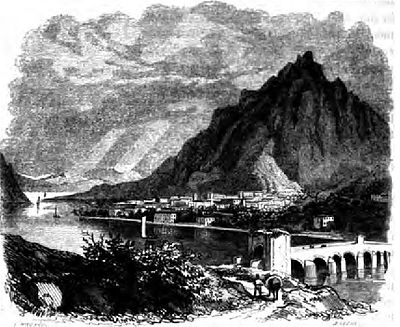 Scena n. 1 Don Abbondio passeggia(7 novembre 1628)Scena n. 1 Don Abbondio passeggia(7 novembre 1628)Scena n. 1 Don Abbondio passeggia(7 novembre 1628)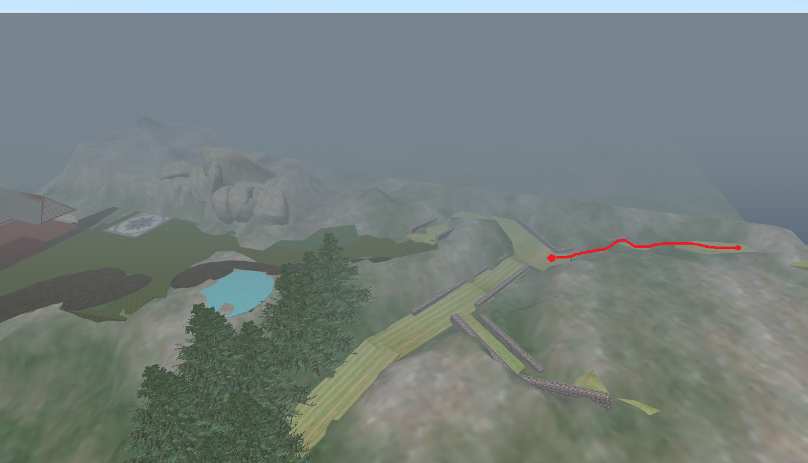 Percorso di Don Abbondio sino all’incontro con i braviPercorso di Don Abbondio sino all’incontro con i braviPercorso di Don Abbondio sino all’incontro con i braviPercorso di Don Abbondio sino all’incontro con i braviPercorso di Don Abbondio sino all’incontro con i braviPercorso di Don Abbondio sino all’incontro con i braviPersonaggiTestoTestoLuogoAzioniAzioniAzioniOggettiOggettiGestureAssistenteDon Abbondio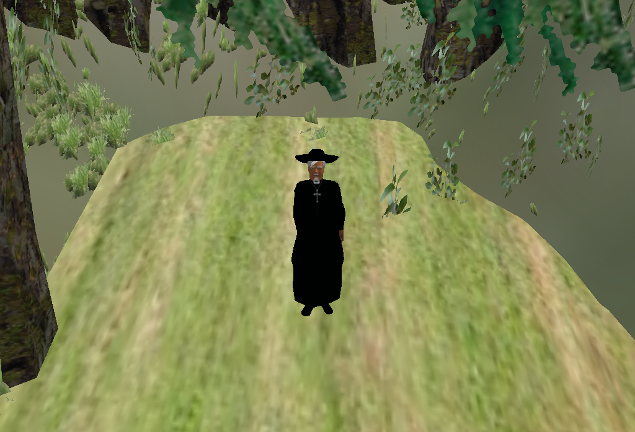 Strade di montagnaPasseggia per le strade Cammina lentamente gli occhi a terraDice qualche preghiera in latino sottovocePasseggia per le strade Cammina lentamente gli occhi a terraDice qualche preghiera in latino sottovocePasseggia per le strade Cammina lentamente gli occhi a terraDice qualche preghiera in latino sottovoceBreviario in manoBreviario in manoDon AbbondioAve Maria, gratia plena,Dominus tecum,benedicta tu in mulieribus,et benedictus fructus ventris tui, Iesus.Sancta Maria, mater Dei,ora pro nobis peccatoribus, nunc et in hora mortis nostrae.Amen.Ave Maria, gratia plena,Dominus tecum,benedicta tu in mulieribus,et benedictus fructus ventris tui, Iesus.Sancta Maria, mater Dei,ora pro nobis peccatoribus, nunc et in hora mortis nostrae.Amen.Ave Maria, gratia plena,Dominus tecum,benedicta tu in mulieribus,et benedictus fructus ventris tui, Iesus.Sancta Maria, mater Dei,ora pro nobis peccatoribus, nunc et in hora mortis nostrae.Amen.Si ferma Guarda il cieloGuarda a terra, vede un sasso e si sposta Si ferma Guarda il cieloGuarda a terra, vede un sasso e si sposta Si ferma Guarda il cieloGuarda a terra, vede un sasso e si sposta sassosassofare il percorso sino al bivioDon AbbondioAve Maria, gratia plena,Dominus tecum,benedicta tu in mulieribus,et benedictus fructus ventris tui, Iesus.Sancta Maria, mater Dei,ora pro nobis peccatoribus, nunc et in hora mortis nostrae.Amen.Ave Maria, gratia plena,Dominus tecum,benedicta tu in mulieribus,et benedictus fructus ventris tui, Iesus.Sancta Maria, mater Dei,ora pro nobis peccatoribus, nunc et in hora mortis nostrae.Amen.Ave Maria, gratia plena,Dominus tecum,benedicta tu in mulieribus,et benedictus fructus ventris tui, Iesus.Sancta Maria, mater Dei,ora pro nobis peccatoribus, nunc et in hora mortis nostrae.Amen.Riprende a camminare e arriva all’inizio della strada che  porta al bivioF2Riprende a camminare e arriva all’inizio della strada che  porta al bivioF2Riprende a camminare e arriva all’inizio della strada che  porta al bivioF2Premere il tasto F2Personaggio 2 – bravoseduto sul murettoPersonaggio 3 - bravo appoggiato al muretto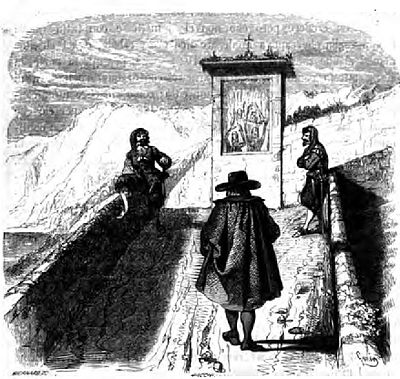 bivioPoseballi:sit inPoseballi:sit inDon Abbondio Chi sono costoro.Chi aspettano?Aspettano me?No. Speriamo di no.Chi sono costoro.Chi aspettano?Aspettano me?No. Speriamo di no.Chi sono costoro.Chi aspettano?Aspettano me?No. Speriamo di no.Parla sottovoceParla sottovocesi ferma, guarda a destra e a sinistraGuarda davanti a séDon AbbondioInvece aspettano proprio me.Invece aspettano proprio me.Invece aspettano proprio me.Si dirige verso i bravi